ВАЖНО!Пособие по временной нетрудоспособности при заболевании или травме работника за первые 3 дня назначает и выплачивает работодатель за счет собственных средств.Первоначальная выплата ежемесячного пособия по уходу за ребенком до достижения им возраста 1,5 лет осуществляется в течение 10 календарных дней со дня получения документов или сведений от работодателя, а затем в период с 1 по 15 число месяца, следующего за месяцем, за который выплачивается пособие.В случае прекращения права работника на получение ежемесячного пособия по уходу за ребенком работодатель обязан в 3-х дневный срок направить в региональное отделение Фонда указанные сведения. ПОСОБИЯ, ПЕРЕЧИСЛЯЕМЫЕ РЕГИОНАЛЬНЫМ ОТДЕЛЕНИЕМ ФОНДА НА РАСЧЕТНЫЙ СЧЕТ РАБОТОДАТЕЛЯ В ВОЗМЕЩЕНИЕ ПРОИЗВЕДЕННЫХ ИМ РАСХОДОВ:-  на оплату 4-х дополнительных выходных дней по уходу за ребенком-инвалидом;-  на выплату пособия по временной нетрудоспособности за счет межбюджетных трансфертов;-  на выплату социального пособия на погребение;- на финансирование предупредительных мер по сокращению производственного травматизма.Для возмещения средств страхователь представляет в региональное отделение Фонда документы, подтверждающие право на получение возмещения и заявление по утвержденной форме.По страховым случаям, наступившим до 01.01.2019, по которым страхователь не произвел назначение и выплату пособия, назначение и выплата пособий осуществляется региональным отделением Фонда. Страхователь, осуществляющий выплату работнику ежемесячного пособия по уходу за ребенком, однократно направляет в региональное отделение Фонда заявление и документы, необходимые для назначения и выплаты пособия, либо электронный реестр сведений, необходимых для назначения и выплаты данного пособия, исчисленного на момент наступления отпуска по уходу за ребенком, для осуществления последующих выплат региональным отделением Фонда.Страхователь и работник несут ответственность в соответствии с законодательством Российской Федерации за достоверность сведений, представленных для назначения и выплаты пособий. КОНТАКТЫ РЕГИОНАЛЬНОГО ОТДЕЛЕНИЯ ФОНДА: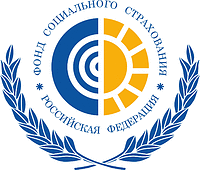 «ПРЯМЫЕ ВЫПЛАТЫ»ЧТО ИЗМЕНИТСЯДЛЯРАБОТОДАТЕЛЯг. Чебоксары 2018 г.«ПРЯМЫЕ ВЫПЛАТЫ» В ЧУВАШСКОЙ РЕСПУБЛИКЕВ соответствии с постановлением Правительства Российской Федерации                          от 21.04.2011 № 294 с 1 января 2019 года Чувашская Республика приступает к реализации пилотного проекта Фонда социального страхования Российской Федерации «Прямые выплаты», который изменит порядок назначения и выплаты застрахованным лицам страхового обеспечения по обязательному социальному страхованию.Назначать и выплачивать пособия работающим гражданам на личный банковский счет или почтовым переводом будет напрямую Государственное учреждение - региональное отделение Фонда социального страхования Российской Федерации Чувашской Республике-Чувашии (далее – региональное отделение Фонда) на основании сведений (реестров), представленных работодателем.НОВЫЙ ПОРЯДОК ВЫПЛАТ КАСАЕТСЯ СЛЕДУЮЩИХ ПОСОБИЙ:пособия по временной нетрудоспособности, в том числе, связанного с несчастным случаем на производстве и профессиональным заболеванием;пособия по беременности и родам;единовременного пособия женщинам, вставшим на учет в медицинских организациях в ранние сроки беременности;единовременного пособия при рождении ребенка;ежемесячного пособия по уходу за ребенком;оплаты отпуска (сверх ежегодного оплачиваемого отпуска, установленного законодательством Российской Федерации) на весь период лечения и проезда к месту лечения и обратно, предоставляемого застрахованному лицу, пострадавшему на производстве.ДО 1 ЯНВАРЯ 2019 ГОДАРегиональное отделение Фонда работает со страхователями по «зачетному» принципу: пособия работникам рассчитывает и перечисляет работодатель, а региональное отделение Фонда возмещает страхователю разницу между суммой исчисленных и уплаченных страховых взносов и суммой произведенных выплат пособий. С 1 ЯНВАРЯ 2019 ГОДАРаботодатели, зарегистрированные в региональном отделении Фонда в качестве страхователей, обязаны перечислять страховые  взносы по обязательному социальному страхованию на случай временной  нетрудоспособности и в связи с материнством, а также по страхованию от несчастных случаев на производстве и профзаболеваний в полном объеме, без уменьшения на сумму расходов на выплату обязательного социального страхового обеспечения по соответствующему виду обязательного социального страхования.ПОДГОТОВИТЕЛЬНЫЙ ПЕРИОД:В целях своевременного обеспечения застрахованных граждан пособиями по социальному страхованию работодателю необходимо провести подготовительные мероприятия по переходу к реализации пилотного проекта:- довести до сведения работников новый порядок выплаты пособий по обязательному социальному страхованию;-  информировать работников о возможности получения пособий на лицевой счет в банке или почтовым переводом, в связи с чем, им необходимо открыть лицевой счет в банке и предоставить точную информацию о месте регистрации и месте жительства с указанием почтового индекса;- заблаговременно получить от работников, которым производится выплата ежемесячного пособия по уходу за ребенком, заявления о выплате пособия региональным отделением Фонда по утвержденной форме.АЛГОРИТМ НАЗНАЧЕНИЯ И ВЫПЛАТЫ ПОСОБИЙ С 1 ЯНВАРЯ 2019 ГОДА:1. Работник, как и прежде, должен представить работодателю документы, подтверждающие его право на пособие (номер оформленного электронного листка нетрудоспособности (квитанцию) или листок нетрудоспособности, свидетельство о рождении ребенка и т.д.), не позднее 6 месяцев со дня окончания страхового случая. А также заполнить  заявление  о выплате соответствующего вида пособия по форме, утверждаемой Фондом с указанием реквизитов и способа получения пособия (счет в банке или почтовый адрес).2. Работодатель на основании  представленных документов заполняет свою часть заявления о выплате пособия и не позднее 5 календарных дней со дня представления застрахованным лицом заявления и документов, представляет в региональное отделение Фонда по месту своей регистрации поступившие к нему заявления и документы, необходимые для назначения и выплаты соответствующих видов пособия, а также опись по форме, утвержденной Фондом либо направляет  сведения в электронной форме по форматам, установленным Фондом.Страхователи, у которых среднесписочная численность работников превышает 25 человек, обязаны представлять в региональное отделение Фонда по месту регистрации сведения, необходимые для назначения и выплаты соответствующего вида пособия, в электронной форме по форматам, установленным Фондом.Страхователи, у которых среднесписочная численность работников составляет  25 человек и менее, вправе представлять в региональное отделение Фонда по месту регистрации сведения, необходимые для назначения и выплаты соответствующего вида пособия, как в электронной форме по форматам, установленным Фондом, так и на бумажных носителях.Первичные документы (заявления, листки нетрудоспособности, справки и т.д.) при направлении сведений электронными реестрами в региональное отделение Фонда не представляются.В случае представления в региональное отделение Фонда не в полном объеме документов или сведений, необходимых для назначения и выплаты соответствующего вида пособия, региональное отделение Фонда в течение 5 рабочих дней со дня их получения направляет работодателю извещение о предоставлении недостающих документов или сведений по форме, утвержденной Фондом. Недостающие документы или сведения страхователь обязан представить в региональное отделение Фонда в течение 5 рабочих дней с даты получения извещения.3. Региональное отделение Фонда в течение 10 календарных дней со дня получения заявления и документов, необходимых для назначения и выплаты соответствующего вида пособия, либо реестра сведений принимает решение о назначении и выплате пособия и перечисляет денежные средства по указанным в заявлении застрахованного лица реквизитам (счет в банке или почтовый адрес).Адрес: 428003, г. Чебоксары,     ул. Ярославская, 56,e-mail: info@ro21.fss.ruСайт регионального отделения Фонда www. r21.fss.ru (раздел «Прямые выплаты»)   Телефоны:«Горячей линии» по вопросам:- реализации пилотного проекта  «Прямые выплаты» (8352) 30-38-62,  30-38-56,  30-39-15; -технической поддержки (8352) 30-39-99;Факс:(8352) 62-61-40ГОСУДАРСТВЕННОЕ УЧРЕЖДЕНИЕ - РЕГИОНАЛЬНОЕ ОТДЕЛЕНИЕ ФОНДА СОЦИАЛЬНОГО СТРАХОВАНИЯРОССИЙСКОЙ ФЕДЕРАЦИИ ПО ЧУВАШСКОЙ РЕСПУБЛИКЕ-ЧУВАШИИ